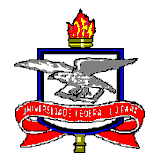 UNIVERSIDADE FEDERAL DO PARÁPRÓ-REITORIA DE ENSINO DE GRADUAÇÃO Relatório de Atividades de Estágio Não ObrigatórioDiscenteNome:_________________________________________________________________________________________________ Curso:_______________________Período/Semestre:_____ Matrícula:______________E-mail___________________________Telefone;_____________________________________CPF_____________________________ConcedenteConcedente do Estágio:__________________________________________________Período de Realização: __/__/__ a __/__/__Telefone:___________________Duração do Estágio: (  ) De 4h/dia ou 20h semanais   (  )de 6h/dia ou 30h semanais Horário: _______às_______Relatório:  (   ) PARCIAL, com estágio em andamento (semestral)                (   ) CONCLUSIVO.Orientação e Supervisão:Professor(a) Orientador(a):_____________________________________________________Supervisor de estágio da Concedente _____________________________________________Este Relatório tem por finalidade verificar e avaliar as atividades desenvolvidas pelo discente estagiário na concedente, de acordo com o seu Plano de Estágio para o referido período.O Relatório deverá ser respondido pelo estagiário no final de cada período (semestre) acadêmico a partir da sua entrada na concedente e entregue protocolado à Faculdade do estudante estagiário. Descreva as principais atividades desenvolvidas no estágio._____________________________________________________________________________________________________________________________________________________________________________________________________________________________________________________________________________________________________________________________________________________________________________________________________________________________________________________________________________________________________________________________________________2.  As atividades desenvolvidas estão compatíveis com o seu Plano de Atividades Estágio? Comente.________________________________________________________________________________________________________________________________________________________________________________________________________________________________________________________________________________________________________________________________________________________________________________________________________________________________________________________________________________________________________________________________________________________________________________________________________________________________________________________________________________________________________________________________________________________3. As condições de instalação oferecidas pela concedente estão adequadas para a realização do estágio? Explique.________________________________________________________________________________________________________________________________________________________________________________________________________________________________________________________________________________________________________________________Liste e comente os pontos positivos e negativos de seu estágio  ________________________________________________________________________________________________________________________________________________________________________________________________________________________________________________________________________________________________________________________________________________________________________________________________________________________________Atribua um conceito ao estágio desenvolvido, usando a seguinte escala.(   ) insuficiente          (   ) bom                  (   ) excelente(   ) regular                 (   ) muito bomQue aspectos contribuíram para o conceito dado.____________________________________________________________________________________________________________________________________________________________________________________________________________________________________________________________________________________________________________________________________________________________________________________________________________________________Contribua com sugestões para melhorar o desenvolvimento do estágio._____________________________________________________________________________________________________________________________________________________________________________________________________________________________________________________________________________________________________________________Campo específico para avaliação do professor orientador. (se necessário, utilize o verso)__________________________________________________________________________________________________________________________________________________________________________________________________________________________________________________________________________________________________________________________________________________________________________________________________________________________________________________________________________________________________________________________________________________________________________________________________________________________________________AssinaturasAluno(a)(assinatura) Supervisor de Estágio da Concedente(carimbo e assinatura)Prof. (ª) Orientador(a)(carimbo e assinatura)Relatório entregue no Protocolo da Faculdade__________________________________Em___/___/___(carimbo e assinatura)